关于参加2019年青少年高校科学营重庆科学营活动的补充通知各区县（自治县）科协、教委（教育局）：根据《关于组织开展2019年青少年高校科学营重庆营活动的通知》（渝科协发〔2019〕44号）文件安排，现将高校科学营相关事项补充如下：活动安排（一）报到时间辽宁科学营：7月7日东北大学            7月8日大连海事大学7月9日大连理工大学上海科学营：7月8日江苏科学营：7月10日湖北科学营：7月10日武汉大学            7月10日武汉理工大学            7月16日华中科技大学福建科学营：7月11日北京科学营：7月15日广东科学营：7月15日四川科学营：7月15日陕西科学营：7月15日重庆科学营：7月15日山东科学营：7月18日（二）报到地点：各高校分营二、注意事项（一）重庆派往各科学营带队教师和营员名单已经确定（见附件1），请区县负责人通知带队教师和营员登录活动网站进行注册并在线申报，于2019年6月11日前完成网上申报。申报网址：http://apply.kexueying.org.cn/（二）参加活动的带队教师和营员需携带水杯、换洗衣服和身份证（无身份证携带户口簿）。活动期间食宿均由活动主办方承担，营员只需承担往返交通费用，贫困生请在申报过程中填写申报交通补贴，并上传证明材料，非贫困生不需要填写交通补贴这一栏。参加重庆大学分营带队教师于7月15日下午16点前在重庆大学A区国际会议厅报到；参加重庆大学分营活动的学生于7月15日下午13点前在重庆大学A区大门口报到。参加外省高校科学营的学生将由活动管理办公室统一组织前往，出发时间和地点由带队教师具体通知。请营员家长在活动管理办公室通知的指定时间和地点接送营员，以保证营员安全。如有学生单独往返，请学生填写离队申请书，家长签字确认后，区县活动管理办公室签字盖章确认方可离队。为方便联系、交流和后期跟踪，活动管理办公室建立了2019年高校科学营重庆营员微信群和带队教师微信群，请区县负责人通知所有营员和带队教师尽快加入并修改备注(学校＋姓名)，群二维码见附件2。三、联系方式联 系 人：刘亚芳   陈叶菲联系方式：63659911附  件：2019年青少年高校科学营重庆科学营活动人员分配表2019年高校科学营重庆营员和带队教师微信群二维码附件2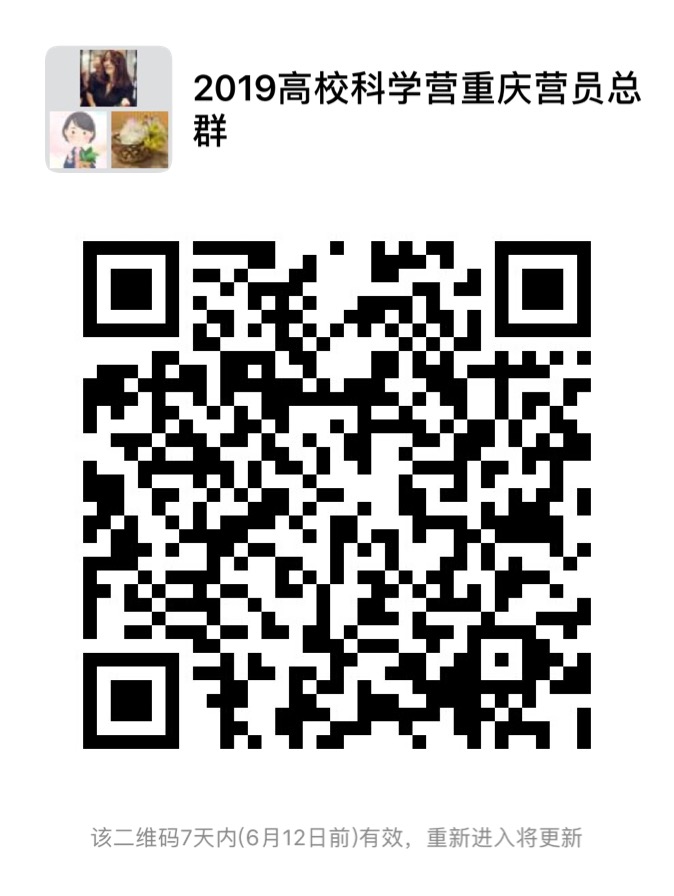 2019青少年高校科学营重庆营员总群（营员家长可入群，非营员不入群）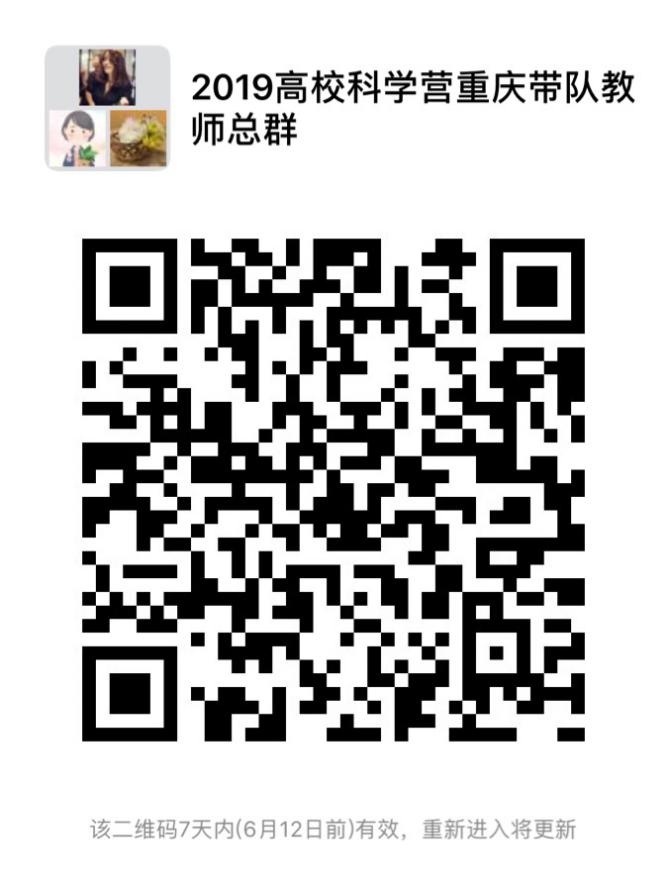 2019青少年高校科学营重庆带队教师总群（非带队教师不入群）